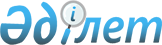 О внесении изменений в решение XXXVII сессии Шахтинского городского маслихата от 30 декабря 2019 года № 1691/37 "О бюджете поселков Шахтинского региона на 2020-2022 годы"
					
			С истёкшим сроком
			
			
		
					Решение Шахтинского городского маслихата Карагандинской области от 28 августа 2020 года № 1748/41. Зарегистрировано Департаментом юстиции Карагандинской области 10 сентября 2020 года № 6028. Прекращено действие в связи с истечением срока
      В соответствии с Бюджетным кодексом Республики Казахстан от 4 декабря 2008 года, Законом Республики Казахстан от 23 января 2001 года "О местном государственном управлении и самоуправлении в Республике Казахстан", городской маслихат РЕШИЛ:
      1. Внести в решение XХXVII сессии Шахтинского городского маслихата от 30 декабря 2019 года № 1691/37 "О бюджете поселков Шахтинского региона на 2020 – 2022 годы" (зарегистрировано в Реестре государственной регистрации нормативных правовых актов за № 5644, опубликовано в Эталонном контрольном банке нормативных правовых актов Республики Казахстан в электронном виде от 8 января 2020 года) следующие изменения:
      1) пункт 1 изложить в новой редакции:
      "1. Утвердить бюджет поселков Шахтинского региона на 2020 – 2022 годы согласно приложениям 1, 2 и 3 соответственно, в том числе на 2020 год в следующих объемах:
      1) доходы - 460 251 тысяча тенге, в том числе по:
      налоговым поступлениям – 48 192 тысяч тенге;
      поступлениям трансфертов – 412 059 тысяч тенге;
      2) затраты – 672 190 тысяч тенге;
      3) чистое бюджетное кредитование – 0 тысяч тенге:
      бюджетные кредиты – 0 тысяч тенге;
      погашение бюджетных кредитов – 0 тысяч тенге;
      4) сальдо по операциям с финансовыми активами – 0 тысяч тенге:
      приобретение финансовых активов – 0 тысяч тенге;
      поступления от продажи финансовых активов государства – 0 тысяч тенге;
      5) дефицит (профицит) бюджета – минус 211 939 тысяч тенге;
      6) финансирование дефицита (использование профицита) бюджета – 211 939 тысяч тенге:
      поступление займов – 175 732 тысячи тенге;
      погашение займов – 0 тысяч тенге;
      используемые остатки бюджетных средств – 36 207 тысяч тенге.":
      2) приложения 1, 4, 5, 6 к указанному решению изложить в новой редакции согласно приложениям 1, 2, 3, 4 к настоящему решению.".
      2. Настоящее решение вводится в действие с 1 января 2020 года. Бюджет поселков на 2020 год Бюджет поселка Шахан на 2020 год Бюджет поселка Долинка на 2020 год Бюджет поселка Новодолинский на 2020 год
					© 2012. РГП на ПХВ «Институт законодательства и правовой информации Республики Казахстан» Министерства юстиции Республики Казахстан
				
      Председатель сессии 

М. Кадырова

      Секретарь Шахтинского городского маслихата 

Ж. Мамерханова
Приложение 1 к решению
Шахтинского городского
маслихата
от 28 августа 2020 года
№ 1748/41Приложение 1 к решению
Шахтинского городского
маслихата от 30 декабря
2019 года № 1691/37
Категория
Категория
Категория
Категория
Сумма (тысяч тенге)
Класс 
Класс 
Класс 
Сумма (тысяч тенге)
Подкласс
Подкласс
Сумма (тысяч тенге)
Наименование
Сумма (тысяч тенге)
1
2
3
4
5
I ДОХОДЫ
460 251
1
Налоговые поступления
48 192
01
Подоходный налог 
15 784
2
Индивидуальный подоходный налог
15 784
04
Налоги на собственность
32 408
1
Налоги на имущество
448
3
Земельный налог
4 220
4
Налог на транспортные средства
27 740
4
Поступления трансфертов
412 059
02
Трансферты из вышестоящих органов государственного управления
412 059
3
Трансферты из районного (города областного значения) бюджета
412 059
Функциональная группа
Функциональная группа
Функциональная группа
Функциональная группа
Функциональная группа
Сумма (тысяч тенге)
Функциональная подгруппа
Функциональная подгруппа
Функциональная подгруппа
Функциональная подгруппа
Сумма (тысяч тенге)
Администратор бюджетных программ
Администратор бюджетных программ
Администратор бюджетных программ
Сумма (тысяч тенге)
Программа
Программа
Сумма (тысяч тенге)
Наименование
Сумма (тысяч тенге)
1
2
3
4
5
6
II.ЗАТРАТЫ
672 190
01
Государственные услуги общего характера
170 281
1
Представительные, исполнительные и другие органы, выполняющие общие функции государственного управления
170 281
124
Аппарат акима города районного значения, села, поселка, сельского округа
170 281
001
Услуги по обеспечению деятельности акима города районного значения, села, поселка, сельского округа
168 224
022
Капитальные расходы государственного органа
2 057
07
Жилищно-коммунальное хозяйство
331 288
3
Благоустройство населенных пунктов
331 288
124
Аппарат акима города районного значения, села, поселка, сельского округа
331 288
008 
Освещение улиц в населенных пунктах
77 779
009 
Обеспечение санитарии населенных пунктов
3 499
011
Благоустройство и озеленение населенных пунктов
250 010
12
Транспорт и коммуникации
170 477
1
Автомобильный транспорт
170 477
124
Аппарат акима города районного значения, села, поселка, сельского округа
170 477
013
Обеспечение функционирования автомобильных дорог в городах районного значения, селах, поселках, сельских округах
170 477
15
Трансферты
144
1
Трансферты
144
124
Аппарат акима города районного значения, села, поселка, сельского округа
144
048
Возврат неиспользованных (недоиспользованных) целевых трансфертов
144
Функциональная группа
Функциональная группа
Функциональная группа
Функциональная группа
Функциональная группа
Сумма (тысяч тенге)
Функциональная подгруппа
Функциональная подгруппа
Функциональная подгруппа
Функциональная подгруппа
Сумма (тысяч тенге)
Администратор бюджетных программ
Администратор бюджетных программ
Администратор бюджетных программ
Сумма (тысяч тенге)
Программа
Программа
Сумма (тысяч тенге)
Наименование
Сумма (тысяч тенге)
1
2
3
4
5
6
III.ЧИСТОЕ БЮДЖЕТНОЕ КРЕДИТОВАНИЕ
0
Функциональная группа
Функциональная группа
Функциональная группа
Функциональная группа
Функциональная группа
Сумма (тысяч тенге)
Функциональная подгруппа
Функциональная подгруппа
Функциональная подгруппа
Функциональная подгруппа
Сумма (тысяч тенге)
Администратор бюджетных программ
Администратор бюджетных программ
Администратор бюджетных программ
Сумма (тысяч тенге)
Программа
Программа
Сумма (тысяч тенге)
Наименование
Сумма (тысяч тенге)
1
2
3
4
5
6
IV.САЛЬДО ПО ОПЕРАЦИЯМ С ФИНАНСОВЫМИ АКТИВАМИ
0
Категория
Категория
Категория
Категория
Сумма (тысяч тенге)
Класс
Класс
Класс
Сумма (тысяч тенге)
Подкласс
Подкласс
Сумма (тысяч тенге)
Наименование
Сумма (тысяч тенге)
1
2
3
4
5
V.ДЕФИЦИТ (профицит) бюджета
-211 939
VI. Финансирование дефицита (использование профицита) бюджета
211 939
Категория
Категория
Категория
Категория
Сумма (тысяч тенге)
Класс
Класс
Класс
Сумма (тысяч тенге)
Подкласс
Подкласс
Сумма (тысяч тенге)
Наименование
Сумма (тысяч тенге)
1
2
3
4
5
Поступление займов
175 732
7
Поступление займов
175 732
01
Внутренние государственные займы
175 732
2
Договора займа
175 732
Функциональная группа
Функциональная группа
Функциональная группа
Функциональная группа
Функциональная группа
Сумма (тысяч тенге)
Функциональная подгруппа
Функциональная подгруппа
Функциональная подгруппа
Функциональная подгруппа
Сумма (тысяч тенге)
Администратор бюджетных программ
Администратор бюджетных программ
Администратор бюджетных программ
Сумма (тысяч тенге)
Программа
Программа
Сумма (тысяч тенге)
Наименование
Сумма (тысяч тенге)
1
2
3
4
5
6
Погашение займов
0
Категория
Категория
Категория
Категория
Сумма (тысяч тенге)
Класс
Класс
Класс
Сумма (тысяч тенге)
Подкласс
Подкласс
Сумма (тысяч тенге)
Наименование
Сумма (тысяч тенге)
1
2
3
4
5
8
Используемые остатки бюджетных средств
36 207
01
Остатки бюджетных средств
36 207
1
Свободные остатки бюджетных средств
36 207Приложение 2 к решению
Шахтинского городского
маслихата
от 28 августа 2020 года
№ 1748/41Приложение 4 к решению
Шахтинского городского
маслихата от 30 декабря
2019 года № 1691/37
Категория
Категория
Категория
Категория
Сумма (тысяч тенге)
Класс 
Класс 
Класс 
Сумма (тысяч тенге)
Подкласс
Подкласс
Сумма (тысяч тенге)
Наименование
Сумма (тысяч тенге)
1
2
3
4
5
I ДОХОДЫ
197 978
1
Налоговые поступления
15 390
01
Подоходный налог 
4 740
2
Индивидуальный подоходный налог
4 740
04
Налоги на собственность
10 650
1
Налоги на имущество
200
3
Земельный налог
350
4
Налог на транспортные средства
10 100
4
Поступления трансфертов
182 588
02
Трансферты из вышестоящих органов государственного управления
182 588
3
Трансферты из районного (города областного значения) бюджета
182 588
Функциональная группа
Функциональная группа
Функциональная группа
Функциональная группа
Функциональная группа
Сумма (тысяч тенге)
Функциональная подгруппа
Функциональная подгруппа
Функциональная подгруппа
Функциональная подгруппа
Сумма (тысяч тенге)
Администратор бюджетных программ
Администратор бюджетных программ
Администратор бюджетных программ
Сумма (тысяч тенге)
Программа
Программа
Сумма (тысяч тенге)
Наименование
Сумма (тысяч тенге)
1
2
3
4
5
6
ЗАТРАТЫ
316 549
01
Государственные услуги общего характера
55 064
1
Представительные, исполнительные и другие органы, выполняющие общие функции государственного управления
55 064
124
Аппарат акима города районного значения, села, поселка, сельского округа
55 064
001
Услуги по обеспечению деятельности акима города районного значения, села, поселка, сельского округа
55 064
07
Жилищно-коммунальное хозяйство
204 960
3
Благоустройство населенных пунктов
204 960
124
Аппарат акима города районного значения, села, поселка, сельского округа
204 960
008
Освещение улиц в населенных пунктах
47 446
011
Благоустройство и озеленение населенных пунктов
157 514
12
Транспорт и коммуникации
56 403
1
Автомобильный транспорт
56 403
124
Аппарат акима города районного значения, села, поселка, сельского округа
56 403
013
Обеспечение функционирования автомобильных дорог в городах районного значения, селах, поселках, сельских округах
56 403
15
Трансферты
122
1
Трансферты
122
124
Аппарат акима города районного значения, села, поселка, сельского округа
122
048
Возврат неиспользованных (недоиспользованных) целевых трансфертов
122
Функциональная группа
Функциональная группа
Функциональная группа
Функциональная группа
Функциональная группа
Сумма (тысяч тенге)
Функциональная подгруппа
Функциональная подгруппа
Функциональная подгруппа
Функциональная подгруппа
Сумма (тысяч тенге)
Администратор бюджетных программ
Администратор бюджетных программ
Администратор бюджетных программ
Сумма (тысяч тенге)
Программа
Программа
Сумма (тысяч тенге)
Наименование
Сумма (тысяч тенге)
1
2
3
4
5
6
III.ЧИСТОЕ БЮДЖЕТНОЕ КРЕДИТОВАНИЕ
0
Функциональная группа
Функциональная группа
Функциональная группа
Функциональная группа
Функциональная группа
Сумма (тысяч тенге)
Функциональная подгруппа
Функциональная подгруппа
Функциональная подгруппа
Функциональная подгруппа
Сумма (тысяч тенге)
Администратор бюджетных программ
Администратор бюджетных программ
Администратор бюджетных программ
Сумма (тысяч тенге)
Программа
Программа
Сумма (тысяч тенге)
Наименование
Сумма (тысяч тенге)
1
2
3
4
5
6
IV.САЛЬДО ПО ОПЕРАЦИЯМ С ФИНАНСОВЫМИ АКТИВАМИ
0
Категория
Категория
Категория
Категория
Сумма (тысяч тенге)
Класс 
Класс 
Класс 
Сумма (тысяч тенге)
Подкласс
Подкласс
Сумма (тысяч тенге)
Наименование
Сумма (тысяч тенге)
1
2
3
4
5
V.ДЕФИЦИТ (профицит) бюджета
-118 571
VI. Финансирование дефицита (использование профицита) бюджета
118 571
Категория
Категория
Категория
Категория
Сумма (тысяч тенге)
Класс 
Класс 
Класс 
Сумма (тысяч тенге)
Подкласс
Подкласс
Сумма (тысяч тенге)
Наименование
Сумма (тысяч тенге)
1
2
3
4
5
Поступление займов
107 046
7
Поступление займов
107 046
01
Внутренние государственные займы
107 046
2
Договора займа
107 046
Функциональная группа
Функциональная группа
Функциональная группа
Функциональная группа
Функциональная группа
Сумма (тысяч тенге)
Функциональная подгруппа
Функциональная подгруппа
Функциональная подгруппа
Функциональная подгруппа
Сумма (тысяч тенге)
Администратор бюджетных программ
Администратор бюджетных программ
Администратор бюджетных программ
Сумма (тысяч тенге)
Программа
Программа
Сумма (тысяч тенге)
Наименование
Сумма (тысяч тенге)
1
2
3
4
5
6
Погашение займов
0
Категория
Категория
Категория
Категория
Сумма (тысяч тенге)
Класс 
Класс 
Класс 
Сумма (тысяч тенге)
Подкласс
Подкласс
Сумма (тысяч тенге)
Наименование
Сумма (тысяч тенге)
1
2
3
4
5
8
Используемые остатки бюджетных средств
 11 525
01
Остатки бюджетных средств
11 525
1
Свободные остатки бюджетных средств
11 525Приложение 3 к решению
Шахтинского городского
маслихата
от 28 августа 2020 года
№ 1748/41Приложение 5 к решению
Шахтинского городского
маслихата от 30 декабря
2019 года № 1691/37
Категория
Категория
Категория
Категория
Сумма (тысяч тенге)
Класс 
Класс 
Класс 
Сумма (тысяч тенге)
Подкласс
Подкласс
Сумма (тысяч тенге)
Наименование
Сумма (тысяч тенге)
1
2
3
4
5
I ДОХОДЫ
125 805
1
Налоговые поступления
10 852
01
Подоходный налог 
4 044
2
Индивидуальный подоходный налог
4 044
04
Налоги на собственность
6 808
1
Налоги на имущество
48
3
Земельный налог
70
4
Налог на транспортные средства
6 690
4
Поступления трансфертов
114 953
02
Трансферты из вышестоящих органов государственного управления
114 953
3
Трансферты из районного (города областного значения) бюджета
114 953
Функциональная группа
Функциональная группа
Функциональная группа
Функциональная группа
Функциональная группа
Сумма (тысяч тенге)
Функциональная подгруппа
Функциональная подгруппа
Функциональная подгруппа
Функциональная подгруппа
Сумма (тысяч тенге)
Администратор бюджетных программ
Администратор бюджетных программ
Администратор бюджетных программ
Сумма (тысяч тенге)
Программа
Программа
Сумма (тысяч тенге)
Наименование
Сумма (тысяч тенге)
1
2
3
4
5
6
ЗАТРАТЫ
134 700
01
Государственные услуги общего характера
52 476
1
Представительные, исполнительные и другие органы, выполняющие общие функции государственного управления
52 476
124
Аппарат акима города районного значения, села, поселка, сельского округа
52 476
001
Услуги по обеспечению деятельности акима города районного значения, села, поселка, сельского округа
51 419
022
Капитальные расходы государственного органа 
1 057
07
Жилищно-коммунальное хозяйство
47 324
3
Благоустройство населенных пунктов
47 324
124
Аппарат акима города районного значения, села, поселка, сельского округа
47 324
008
Освещение улиц в населенных пунктах
17 057
009
Обеспечение санитарии населенных пунктов
2 500
011
Благоустройство и озеленение населенных пунктов
27 767
12
Транспорт и коммуникации
34 891
1
Автомобильный транспорт
34 891
124
Аппарат акима города районного значения, села, поселка, сельского округа
34 891
013
Обеспечение функционирования автомобильных дорог в городах районного значения, селах, поселках, сельских округах
34 891
15
Трансферты
9
1
Трансферты
9
124
Аппарат акима города районного значения, села, поселка, сельского округа
9
048
Возврат неиспользованных (недоиспользованных) целевых трансфертов
9
Функциональная группа
Функциональная группа
Функциональная группа
Функциональная группа
Функциональная группа
Сумма (тысяч тенге)
Функциональная подгруппа
Функциональная подгруппа
Функциональная подгруппа
Функциональная подгруппа
Сумма (тысяч тенге)
Администратор бюджетных программ
Администратор бюджетных программ
Администратор бюджетных программ
Сумма (тысяч тенге)
Программа
Программа
Сумма (тысяч тенге)
Наименование
Сумма (тысяч тенге)
1
2
3
4
5
6
III.ЧИСТОЕ БЮДЖЕТНОЕ КРЕДИТОВАНИЕ
0
Функциональная группа
Функциональная группа
Функциональная группа
Функциональная группа
Функциональная группа
Сумма (тысяч тенге)
Функциональная подгруппа
Функциональная подгруппа
Функциональная подгруппа
Функциональная подгруппа
Сумма (тысяч тенге)
Администратор бюджетных программ
Администратор бюджетных программ
Администратор бюджетных программ
Сумма (тысяч тенге)
Программа
Программа
Сумма (тысяч тенге)
Наименование
Сумма (тысяч тенге)
1
2
3
4
5
6
IV.САЛЬДО ПО ОПЕРАЦИЯМ С ФИНАНСОВЫМИ АКТИВАМИ
0
Категория
Категория
Категория
Категория
Сумма (тысяч тенге)
Класс 
Класс 
Класс 
Сумма (тысяч тенге)
Подкласс
Подкласс
Сумма (тысяч тенге)
Наименование
Сумма (тысяч тенге)
1
2
3
4
5
V.ДЕФИЦИТ (профицит) бюджета
-8 895
VI. Финансирование дефицита (использование профицита) бюджета
8 895
Категория
Категория
Категория
Категория
Сумма (тысяч тенге)
Класс 
Класс 
Класс 
Сумма (тысяч тенге)
Подкласс
Подкласс
Сумма (тысяч тенге)
Наименование
Сумма (тысяч тенге)
1
2
3
4
5
Поступление займов
0
7
Поступление займов
0
01
Внутренние государственные займы
0
2
Договора займа
0
Функциональная группа
Функциональная группа
Функциональная группа
Функциональная группа
Функциональная группа
Сумма (тысяч тенге)
Функциональная подгруппа
Функциональная подгруппа
Функциональная подгруппа
Функциональная подгруппа
Сумма (тысяч тенге)
Администратор бюджетных программ
Администратор бюджетных программ
Администратор бюджетных программ
Сумма (тысяч тенге)
Программа
Программа
Сумма (тысяч тенге)
Наименование
Сумма (тысяч тенге)
1
2
3
4
5
6
Погашение займов
0
Категория
Категория
Категория
Категория
Сумма (тысяч тенге)
Класс 
Класс 
Класс 
Сумма (тысяч тенге)
Подкласс
Подкласс
Сумма (тысяч тенге)
Наименование
Сумма (тысяч тенге)
1
2
3
4
5
8
Используемые остатки бюджетных средств
8 895
01
Остатки бюджетных средств
8 895
1
Свободные остатки бюджетных средств
8 895Приложение 4 к решению
Шахтинского городского
маслихата
от 28 августа 2020 года
№ 1748/41Приложение 6 к решению
Шахтинского городского
маслихата от 30 декабря
2019 года № 1691/37
Категория
Категория
Категория
Категория
Сумма (тысяч тенге)
Класс 
Класс 
Класс 
Сумма (тысяч тенге)
Подкласс 
Подкласс 
Сумма (тысяч тенге)
Наименование
Сумма (тысяч тенге)
1
2
3
4
5
I.ДОХОДЫ
136 468
1
Налоговые поступления
21 950
01
Подоходный налог 
7 000
2
Индивидуальный подоходный налог
7 000
04
Налоги на собственность
14 950
1
Налоги на имущество
200
3
Земельный налог
3 800
4
Налог на транспортные средства
10 950
4
Поступления трансфертов
114 518
02
Трансферты из вышестоящих органов государственного управления
114 518
3
Трансферты из районного (города областного значения) бюджета
114 518
Функциональная группа
Функциональная группа
Функциональная группа
Функциональная группа
Функциональная группа
Сумма (тысяч тенге)
Функциональная подгруппа
Функциональная подгруппа
Функциональная подгруппа
Функциональная подгруппа
Сумма (тысяч тенге)
Администратор бюджетных программ
Администратор бюджетных программ
Администратор бюджетных программ
Сумма (тысяч тенге)
Программа
Программа
Сумма (тысяч тенге)
Наименование
Сумма (тысяч тенге)
1
2
3
4
5
6
II.ЗАТРАТЫ
220 941
01
Государственные услуги общего характера
62 741
1
Представительные, исполнительные и другие органы, выполняющие общие функции государственного управления
62 741
124
Аппарат акима города районного значения, села, поселка, сельского округа
62 741
001
Услуги по обеспечению деятельности акима города районного значения, села, поселка, сельского округа
61 741
022
Капитальные расходы государственного органа 
1 000
07
Жилищно-коммунальное хозяйство
79 004
3
Благоустройство населенных пунктов
79 004
124
Аппарат акима города районного значения, села, поселка, сельского округа
79 004
008
Освещение улиц в населенных пунктах
13 276
009
Обеспечение санитарии населенных пунктов
999
011
Благоустройство и озеленение населенных пунктов
64 729
12
Транспорт и коммуникации
79 183
1
Автомобильный транспорт
79 183
124
Аппарат акима города районного значения, села, поселка, сельского округа
79 183
013
Обеспечение функционирования автомобильных дорог в городах районного значения, селах, поселках, сельских округах
79 183
15
Трансферты
13
1
Трансферты
13
124
Аппарат акима города районного значения, села, поселка, сельского округа
13
048
Возврат неиспользованных (недоиспользованных) целевых трансфертов
13
Функциональная группа
Функциональная группа
Функциональная группа
Функциональная группа
Функциональная группа
Сумма (тысяч тенге)
Функциональная подгруппа
Функциональная подгруппа
Функциональная подгруппа
Функциональная подгруппа
Сумма (тысяч тенге)
Администратор бюджетных программ
Администратор бюджетных программ
Администратор бюджетных программ
Сумма (тысяч тенге)
Программа
Программа
Сумма (тысяч тенге)
Наименование
Сумма (тысяч тенге)
1
2
3
4
5
6
III.ЧИСТОЕ БЮДЖЕТНОЕ КРЕДИТОВАНИЕ
0
Функциональная группа
Функциональная группа
Функциональная группа
Функциональная группа
Функциональная группа
Сумма (тысяч тенге)
Функциональная подгруппа
Функциональная подгруппа
Функциональная подгруппа
Функциональная подгруппа
Сумма (тысяч тенге)
Администратор бюджетных программ
Администратор бюджетных программ
Администратор бюджетных программ
Сумма (тысяч тенге)
Программа
Программа
Сумма (тысяч тенге)
Наименование
Сумма (тысяч тенге)
1
2
3
4
5
6
IV.САЛЬДО ПО ОПЕРАЦИЯМ С ФИНАНСОВЫМИ АКТИВАМИ
0
Категория
Категория
Категория
Категория
Сумма (тысяч тенге)
Класс 
Класс 
Класс 
Сумма (тысяч тенге)
Подкласс
Подкласс
Сумма (тысяч тенге)
Наименование
Сумма (тысяч тенге)
1
2
3
4
5
V.ДЕФИЦИТ (профицит) бюджета
-84 473
VI.Финансирование дефицита (использование профицита) бюджета
84 473
Категория
Категория
Категория
Категория
Сумма (тысяч тенге)
Класс 
Класс 
Класс 
Сумма (тысяч тенге)
Подкласс
Подкласс
Сумма (тысяч тенге)
Наименование
Сумма (тысяч тенге)
1
2
3
4
5
Поступление займов
68 686
7
Поступление займов
68 686
01
Внутренние государственные займы
68 686
2
Договора займа
68 686
Функциональная группа
Функциональная группа
Функциональная группа
Функциональная группа
Функциональная группа
Сумма (тысяч тенге)
Функциональная подгруппа
Функциональная подгруппа
Функциональная подгруппа
Функциональная подгруппа
Сумма (тысяч тенге)
Администратор бюджетных программ
Администратор бюджетных программ
Администратор бюджетных программ
Сумма (тысяч тенге)
Программа
Программа
Сумма (тысяч тенге)
Наименование
Сумма (тысяч тенге)
1
2
3
4
5
6
Погашение займов
0
Категория
Категория
Категория
Категория
Сумма (тысяч тенге)
Класс 
Класс 
Класс 
Сумма (тысяч тенге)
Подкласс
Подкласс
Сумма (тысяч тенге)
Наименование
Сумма (тысяч тенге)
1
2
3
4
5
8
Используемые остатки бюджетных средств
15 787
01
Остатки бюджетных средств
15 787
1
Свободные остатки бюджетных средств
15 787